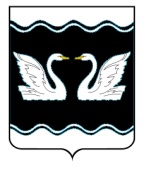  Р Е Ш Е Н И ЕСОВЕТ ПРОЛЕТАРСКОГО СЕЛЬСКОГО ПОСЕЛЕНИЯ КОРЕНОВСКОГО   РАЙОНА от 28.11.2017г.                                                                                                          № 186хутор Бабиче-КореновскийО бюджете Пролетарского сельского поселения Кореновского района на 2018 год 1. Утвердить основные характеристики бюджета Пролетарского сельского поселения Кореновского района (далее по тексту – местный бюджет) на 2018 год:1) общий объем доходов в сумме  12576,4 тысяч рублей;    2) общий объем расходов в сумме  12176,4 тысяч рублей;3) верхний предел муниципального внутреннего долга Пролетарского сельского поселения Кореновского района  на 1 января 2019 года в сумме 0,0 тыс. рублей, в том числе верхний предел долга по муниципальным гарантиям Пролетарского сельского поселения Кореновского района в сумме 0,0 тыс. рублей;4) профицит местного бюджета в сумме 400,0 тысяч рублей.2. Утвердить перечень главных администраторов доходов местного бюджета и закрепляемые за ними виды (подвиды) доходов местного бюджета, и перечень главных администраторов источников финансирования дефицита местного бюджета согласно приложению 1 к настоящему решению.3. Утвердить перечень и коды главных администраторов  доходов местного бюджета-органа государственной власти Краснодарского края, согласно приложению 2 к настоящему решению.4. Утвердить объем поступлений доходов в местный бюджет   по кодам видов (подвидов) доходов на 2018 год в суммах согласно приложению 3 к настоящему решению.5. Утвердить объем межбюджетных трансфертов, получаемых из других бюджетов в 2018 году в размере 3404,3 тысячи рублей.6.Установить, что безвозмездные поступления от физических и юридических лиц, имеющих целевое назначение, поступившие в местный бюджет, направляются в установленном порядке на увеличение расходов местного бюджета соответственно целям их предоставления.7. Муниципальные унитарные предприятия Пролетарского сельского поселения Кореновского района направляют в местный бюджет часть прибыли, остающейся в их распоряжении после уплаты налогов и иных обязательных платежей, в размере 30 процентов.8. Утвердить распределение бюджетных ассигнований местного бюджета по разделам, подразделам классификации расходов бюджета, согласно приложению 4 к настоящему решению.9. Утвердить распределение бюджетных ассигнований по целевым статьям (муниципальных программ и непрограммным направлениям деятельности), группам видов расходов, согласно приложению 5 к настоящему решению.10.  Утвердить в составе ведомственной структуры расходов местного бюджета на 2018 год перечень и коды главных распорядителей средств местного бюджета, перечень разделов, подразделов, целевых статей (муниципальных программ  и непрограммных направлений деятельности), групп видов расходов   бюджета, согласно приложению 6 к настоящему решению.11.Утвердить в составе ведомственной структуры расходов местного бюджета на 2018 год:1) общий объем бюджетных ассигнований на исполнение публичных нормативных обязательств в сумме 0,0 тысяч рублей;2) резервный фонд администрации Пролетарского сельского поселения Кореновского района в сумме 10,0 тысяч рублей;3) объем бюджетных ассигнований дорожного фонда Пролетарского сельского поселения Кореновского района  на 2018 год   в сумме 1891,1 тысяча рублей.12. Утвердить объем межбюджетных трансфертов, предоставляемых другим бюджетам бюджетной системы Российской Федерации, на 2018 год согласно приложению 8 к настоящему решению.13. Утвердить программу муниципальных гарантий Пролетарского сельского поселения Кореновского района в валюте Российской Федерации на 2018 год согласно приложению 9 к настоящему решению.14. Неиспользованные по состоянию на 1 января 2018 года остатки межбюджетных трансфертов, предоставленных из местного бюджета бюджету муниципального образования Кореновский район, имеющих целевое назначение, подлежат возврату в местный бюджет в сроки и порядке, которые установлены администрацией Пролетарского сельского поселения Кореновского района.15. Учесть в составе расходов бюджета поселения субвенции на исполнение полномочий по первичному воинскому учету на территориях, где отсутствуют военные комиссариаты в сумме 186,0 тысяч рублей.16. Учесть в составе расходов бюджета поселения субвенции на исполнение поселениями государственных полномочий по образованию и организации деятельности административных комиссий в сумме 3,8 тысяч рублей.17. Установить, что предоставление субсидий юридическим лицам (за исключением субсидий муниципальным учреждениям), индивидуальным предпринимателям, физическим лицам - производителям товаров, работ услуг осуществляется в пределах бюджетных ассигнований и в случаях, предусмотренных ведомственной структурой расходов местного бюджета на 2018 год  по соответствующим целевым статьям и группам видов расходов, согласно приложению 6 к настоящему решению, в порядке, предусмотренном принимаемыми в соответствии с настоящим  решением нормативными  правовыми актами  администрации Пролетарского сельского поселения Кореновского района.18. Установить, что субсидии некоммерческим организациям, не являющимся казенными учреждениями, в соответствии со статьей 78.1 Бюджетного кодекса Российской Федерации предоставляются в пределах бюджетных ассигнований, предусмотренных приложением 7  к настоящему решению и (или) сводной бюджетной росписью, в порядке, установленном  нормативными  правовыми актами администрации Пролетарского сельского поселения Кореновского района.19. Увеличить размеры денежного вознаграждения лиц, замещающих муниципальные должности Пролетарского сельского поселения Кореновского района, а также размеры месячных окладов муниципальных служащих администрации Пролетарского сельского поселения Кореновского района в соответствии с замещаемыми ими должностями муниципальной службы и размеры месячных окладов муниципальных служащих администрации Пролетарского сельского поселения Кореновского района в соответствии с присвоенными им классными чинами муниципальной службы с 1 января 2018 года на 5 процентов.20. Установить, что администрация  Пролетарского сельского поселения Кореновского района не вправе принимать решения, приводящие к увеличению в 2018 году штатной численности муниципальных служащих, за исключением случаев принятия решений о наделении исполнительно – распорядительного органа  муниципального образования Пролетарское сельское поселение Кореновского района дополнительными функциями в пределах установленной в соответствии с законодательством компетенции, требующими увеличения штатной численности, а также ликвидации подведомственных исполнительно-распорядительному органу  Пролетарского сельского поселения Кореновского района муниципальных учреждений.21.Произвести повышение  должностных окладов работников муниципальных учреждений Пролетарского сельского поселения Кореновского района (за исключением отдельных категорий работников, оплата труда которых повышается согласно пункту 18)  с 1 января 2018 года на 5 процентов.22. Предусмотреть бюджетные ассигнования в целях повышения средней заработной платы работников учреждений культуры – до 100 процентов от средней заработной платы наемных работников в организациях, у индивидуальных предпринимателей и физических лиц в Краснодарском крае.23. Предусмотреть бюджетные ассигнования в целях повышения заработной платы (должностных окладов) работников муниципальных учреждений  Пролетарского сельского поселения Кореновского района (за исключением отдельных категорий работников, оплата труда которых повышается согласно пункту 21), с 1 января 2018 года на 5 процентов.24. Установить предельный объем муниципального долга Пролетарского  сельского поселения Кореновского района на 2018 год в сумме -400,0 тысяч рублей.25. Установить предельный объем расходов на обслуживание муниципального долга Пролетарского сельского поселения Кореновского района в сумме 1797,99 тысяч рублей.26. Утвердить источники внутреннего финансирования дефицита местного бюджета, перечень статей и видов источников финансирования дефицита бюджета на 2018 год согласно приложению 9 к настоящему решению.27. Установить, что кассовое обслуживание по исполнению бюджета поселения в 2018 году осуществляется УФК по Краснодарскому краю на основании заключенного договора.28. Установить в соответствии с пунктом 3 статьи 217 Бюджетного кодекса Российской Федерации следующие основания для внесения изменений в показатели сводной бюджетной росписи местного бюджета без внесения изменений в настоящее решение, связанные с особенностями исполнения местного бюджета:1) изменение наименования главного распорядителя бюджетных средств и (или) изменение структуры органов местного самоуправления Пролетарского сельского поселения Кореновского района; 2) внесение изменений в муниципальные программы  в части изменения мероприятий (подпрограмм) муниципальной программы (подпрограммы) распределения и (или) перераспределения средств местного бюджета между мероприятиями муниципальной программы (подпрограммы),  включая изменение кодов бюджетной классификации в связи с указанным изменением и (или) перераспределением средств местного бюджета, в установленном порядке;3) перераспределение бюджетных ассигнований в пределах предусмотренных главным распорядителям средств местного бюджета на предоставление бюджетным учреждениям субсидий на финансовое обеспечение муниципального задания на оказание государственных услуг (выполнение работ) и субсидий на иные цели, между разделами, подразделами, целевыми статьями классификации расходов бюджетов, видами расходов классификации расходов бюджетов;4) перераспределение бюджетных ассигнований между подгруппами и элементами вида расходов классификации расходов бюджетов, в пределах общего объема бюджетных ассигнований, предусмотренных главному распорядителю средств местного бюджета по соответствующей целевой статье и группе вида расходов классификации расходов бюджетов, за исключением случаев, установленных настоящим решением;5) детализация кодов целевых статей;6) изменение и (или) уточнение бюджетной классификации Министерством финансов Российской Федерации;7) перераспределение бюджетных ассигнований между  кодами классификации расходов бюджетов для финансового обеспечения непредвиденных расходов, связанных с ликвидацией последствий стихийных бедствий и других чрезвычайных ситуаций, в соответствии с нормативным правовым актом администрации Пролетарского сельского поселения Кореновского района.29. Средства в валюте Российской Федерации, поступающие во временное распоряжение муниципальным учреждений в соответствии с законодательными и иными нормативными правовыми актами Российской Федерации, Краснодарского края и нормативными правовыми актами Пролетарского сельского поселения Кореновского района, учитываются на лицевых счетах, открытых им в УФК по Краснодарскому краю, в установленном порядке.30. Остатки средств местного бюджета, сложившиеся на 1 января 2018 года, в полном объеме  могут направляться в 2018 году на покрытие временных кассовых разрывов, возникающих в ходе исполнения местного бюджета.31. Нормативные правовые акты Пролетарского сельского поселения Кореновского района подлежат приведению в соответствие с настоящим решением  в двухмесячный срок со дня вступления в силу настоящего решения.32. Настоящее решение вступает в силу со дня его опубликования, но не ранее 1 января 2018 года.Глава Пролетарского сельского поселения Кореновского района                                                                М.И. ШкарупеловаПеречень и кодыглавных администраторов доходов и источников     финансирования дефицита местного бюджета поселения, закрепляемые за ними   виды (подвиды) доходов местного бюджета и  коды классификации    источников финансирования дефицита местного бюджета                                                                                  ПРИЛОЖЕНИЕ № 2                                                                            УТВЕРЖДЕН                                                                                решением Совета Пролетарского                                                                           сельского поселения                                                                            Кореновского района                                                                             от 28.11.2017 №186Перечень и коды главных администраторов  доходов местного бюджета-органа государственной власти Краснодарского края____________________________________________*По видам и подвидам доходов, входящим в соответствующий группировочный код бюджетной классификации,  зачисляемым в местные бюджеты в соответствии с законодательством Российской Федерации.ПРИЛОЖЕНИЕ № 3                                                                                                                                                                                             УТВЕРЖДЕНЫ                                                                                       решением Совета Пролетарского                     сельского поселения                     Кореновского района                    от  28.11.2017  № 186  ОБЪЕМпоступлений доходов бюджета поселения на 2018 год* В части доходов, зачисляемых в бюджет поселения.Начальник финансового отделаадминистрации Пролетарского сельского поселенияКореновского района                                                                                 О.И. Цапулина		                                                                                                              ПРИЛОЖЕНИЕ № 4                                                                                                                                                                                                                                                                                         УТВЕРЖДЕНЫ                                                                                       решением Совета Пролетарского                     сельского поселения                     Кореновского района                    от  28.11.2018  № 186 РАСПРЕДЕЛЕНИЕбюджетных ассигнований местного  бюджета по разделам и подразделам классификации расходов бюджетов на 2018 годНачальник финансового отделаадминистрации Пролетарского сельского поселенияКореновского района                                                                                   О.И. Цапулина	    ПРИЛОЖЕНИЕ № 5                                                                                                                                                                                             УТВЕРЖДЕНЫ                                                                                       решением Совета Пролетарского                     сельского поселения                     Кореновского района                    от  28.11.2017  № 186 Распределение бюджетных ассигнованийпо целевым статьям (муниципальным программ и непрограммным направлениям деятельности), группам видов расходов классификации расходов бюджета на 2018 годНачальник финансового отделаадминистрацииПролетарского сельского поселенияКореновского района		         	О.И. Цапулина   Ведомственная структура расходов бюджета поселения на 2018 годНачальник финансового отделаадминистрации Пролетарскогосельского поселения                                                                   Кореновского района                                                                      О.И. Цапулина                                                                                    		             ПРИЛОЖЕНИЕ № 7                                                                                                                                                                                             УТВЕРЖДЕНЫ                                                                                       решением Совета Пролетарского                     сельского поселения                     Кореновского района                    от  28.11.2017  № 186 ИСТОЧНИКИвнутреннего финансирования дефицита бюджета Пролетарского сельского поселения Кореновского района на 2017 годНачальник финансового отделаадминистрации Пролетарскогосельского поселения                                                                   Кореновского района                                                                                 О.И. Цапулина                                                                                                        ПРИЛОЖЕНИЕ № 8                                                                                                                                                                                             УТВЕРЖДЕНЫ                                                                                       решением Совета Пролетарского                     сельского поселения                     Кореновского района                    от  28.11.2017  № 186 Объем межбюджетных трансфертов, предоставляемых другим бюджетам бюджетной системы Российской Федерации на 2018 год                                                                                            ПРИЛОЖЕНИЕ № 8                                                                           	     УТВЕРЖДЕНЫ                                                                       	 решением Совета Пролетарского             сельского поселения              Кореновского района             от  28.11.2017г.  № 186 Программа муниципальных внутренних заимствований администрации Пролетарского сельского поселения Кореновского района на 2018 годНачальник финансового отделаадминистрации Пролетарскогосельского поселения                                                                   Кореновского района                                                                                О.И. ЦапулинаРасчет верхнего предела муниципального внутреннего долгаПролетарского сельского поселения Кореновского района по состояниюна 1 января 2019 годаВп = Од1 + Пр – Пог – Гарприн – Гар,где:Вп – верхний предел муниципального внутреннего долга Пролетарского сельского поселения Кореновского района по состоянию на 1 января 2019 года.Од1 – прогнозируемый объем муниципального внутреннего долга Пролетарского сельского поселения Кореновского района по состоянию на 1 января 2018 года Пр – прогнозируемый объем привлечения новых заимствований Пролетарского сельского поселения Кореновского района в 2018 году.Пог – прогнозируемый объем ассигнований на исполнение действующих и принимаемых бюджетных обязательств по погашению муниципального внутреннего долга Пролетарского сельского поселения Кореновского района в 2018 году.Гарприн – прогнозируемый объем предоставляемых в 2018 году муниципальных гарантий (0,0 руб.)Гар – прогнозируемое в 2018 году уменьшение объема муниципальных гарантий Пролетарского сельского поселения Кореновского района с учетом обязательств принципала перед бенефициаром, обеспеченных муниципальной гарантией Пролетарского сельского поселения Кореновского района (0,0 руб.)	Верхний предел муниципального внутреннего долга Пролетарского сельского поселения Кореновского района по состоянию на 1 января 2019 года2000,0 + 1600,0 - 2000,0 + 0,0 - 0,0 = 1600,0 руб.Начальник финансового отдела администрации Пролетарского сельского поселения  Кореновского района                                                                               О.И. ЦапулинаРасчет предельного объема муниципального долга Предельный объем муниципального долга, установленный решением  о бюджете муниципального образования, должен соответствовать следующему условию:ПОМДi ≤ О1i * (Фi – Пi - ДПi), где:ПОМДi – предельный объем муниципального долга i-го муниципального образования;Фi – утвержденный общий годовой объем доходов бюджета i-го муниципального образования;Пi – утвержденный объем безвозмездных поступлений из бюджетов других уровней бюджетной системы бюджету i-го муниципального образования ;ДПi – утвержденный объем поступлений налоговых доходов по дополнительным нормативам отчислений.О1i = 0,5 для Муниципалитетов, отнесенных к 1-й группе.О1i = 1 для Муниципалитетов, отнесенных к другим группам.Верхний предел муниципального долга по состоянию на 1 января года, следующего за очередным финансовым годом (очередным финансовым годом и каждым годом планового периода), установленный решением о бюджете муниципального образования, должен соответствовать ограничениям, установленным для предельного объема муниципального долга. 1<= 1* (12576,4 – 3404,3 – 0)Отклонение фактического объема муниципального долга от утвержденного предельного объема муниципального долга (Пi) определяется  на отчетные даты по формуле:Пi = ОМДi – ПОМДi, где:ОМДi - объем муниципального долга i-го муниципального образования на конец последнего отчетного периода. Превышение имеет место при положительных значениях Пi .6982,3= 2000-8982,3Отклонение  (Вi) фактического объема муниципального долга на 1 января года, следующего за отчетным, от утвержденного верхнего предела муниципального долга на эту же дату определяется по формуле:                              Вi= ОМДi – ВПi, гдеВПi- утвержденный верхний предел муниципального долга на 1 января года, следующего за отчетным. Превышение имеет место при положительных значениях  Вi.-400= 1600-2000                              Вi= ОМДi – ВПiСт.107 БКРасчетпредельного объема расходов на обслуживание муниципального долгаПролетарского сельского поселения Кореновского района на 2018 годПредельный объем расходов на обслуживание муниципального долга на очередной финансовый год определяется по формуле:ПОРi=0,15*(ОРi-ОРСi), где:ПОРi – утвержденный предельный объем расходов на обслуживание муниципального долга i-го муниципального образования;	ОРi -объем расходов бюджетаi-го муниципального образования;	ОРСi-объем расходов бюджета i-го муниципального образования, которые осуществляются за счет субвенций, предоставляемых из бюджетов бюджетной системы Российской Федерации, на соответствующий период;Предельный объем расходов на обслуживание муниципального долга Пролетарского сельского поселения Кореновского района на 2017 год:	0,15*(12176,4 – 189,8)=1797,99 тысяч рублейРасчет произведен в соответствии с Приказом департамента по финансам, бюджету и контролю Краснодарского края от 1 ноября 2011 года №443 «Об оценке соответствия параметров местных бюджетов требованиям бюджетного законодательства Российской Федерации и условиям предоставления межбюджетных трансфертов» (с изменениями от 3 декабря 2014 года № 433).Начальник финансового отделаПролетарского сельского поселенияКореновского района                            				                  О.И. Цапулина                                                                                  ПРИЛОЖЕНИЕ № 1                                                                            УТВЕРЖДЕН                                                                                решением Совета Пролетарского                                                                           сельского поселения                                                                            Кореновского района                                                                             от 28.11.2017 №186Код бюджетной классификации Российской ФедерацииКод бюджетной классификации Российской ФедерацииНаименование главного администратора доходов и источников финансирования дефицита  бюджета Пролетарского сельского поселения Кореновского районаГлавного администратора доходов и источников финансирования дефицита  бюджета Пролетарского сельского поселения Кореновского районадоходов бюджета Пролетарского сельского поселения  Кореновского районаНаименование главного администратора доходов и источников финансирования дефицита  бюджета Пролетарского сельского поселения Кореновского района123992Администрация Пролетарского сельского поселения Кореновского района9921 08 04020 01 1000 110Государственная пошлина на совершение нотариальных действий должностными лицами органов местного самоуправления, уполномоченными в соответствии с законодательными актами РФ на совершение нотариальных действий9921 08 04020 01 4000 110Государственная пошлина на совершение нотариальных действий должностными лицами органов местного самоуправления, уполномоченными в соответствии с законодательными актами Российской Федерации на совершение нотариальных действий (прочие поступления)9921 11 01050 10 0000 120Доходы в виде прибыли, приходящейся на доли в уставных (складочных) капиталах хозяйственных товариществ и обществ, или дивидендов по акциям, принадлежащим поселениям9921 11 02033 10 0000 120Доходы от размещения временно свободных средств бюджетов поселений9921 11 05025 10 0000 120Доходы, получаемые в виде арендной платы, а также  средства  от  продажи   права на заключение  договоров  аренды  за  земли, находящиеся в собственности сельских поселений (за исключением земельных  участков муниципальных автономных учреждений)992 1 11 05035 10 0000 120Доходы от сдачи в аренду имущества, находящегося в оперативном управлении  органов управления поселений  и созданных ими учреждений (за исключением имущества  муниципальных автономных учреждений) 9921 11 07015 10 0000 120Доходы от перечисления части прибыли, остающейся после уплаты налогов и иных обязательных платежей муниципальных унитарных предприятий, созданных  поселениями   9921 11 09045 10 0000 120Прочие поступления от использования имущества, находящегося в собственности поселений (за исключением имущества муниципальных автономных учреждений, а также имущества  муниципальных унитарных предприятий, в том числе казенных)9921 13 01995 10 0000 130Прочие доходы от оказания платных услуг (работ) получателями средств  бюджетов поселений9921 13 02995 10 0000 130Прочие доходы от компенсации затрат бюджетов поселений992 1 14 01050 10 0000 410Доходы  от продажи квартир, находящихся в собственности поселений992 1 14 02030 10 0000 410Доходы от реализации имущества, находящегося в собственности поселений (за исключением имущества муниципальных автономных учреждений, а также имущества  муниципальных унитарных предприятий, в том числе казенных) в части реализации основных средств по указанному имуществу)9921 14 02030 10 0000 440Доходы от реализации имущества, находящегося в собственности поселений (за исключением имущества муниципальных автономных учреждений, а также имущества  муниципальных унитарных предприятий, в том числе казенных) в части реализации материальных запасов по указанному имуществу9921 14 02052 10 0000 440Доходы  от реализации имущества, находящегося в оперативном управлении учреждений, находящихся в ведении органов управления поселений (за исключением имущества муниципальных автономных учреждений) в части реализации материальных запасов по указанному имуществу9921 14 02053 10 0000 410Доходы от реализации иного имущества, находящегося в собственности поселений (за исключением имущества муниципальных автономных учреждений, а также имущества  муниципальных унитарных предприятий, в том числе казенных) в части реализации основных средств по указанному имуществу9921 14 02053 10 0000 440Доходы от реализации иного имущества, находящегося в собственности поселений (за исключением имущества муниципальных автономных учреждений, а также имущества  муниципальных унитарных предприятий, в том числе казенных) в части реализации материальных запасов по указанному имуществу9921 14 03050 10 0000 410Средства  от распоряжения и реализации конфискованного и иного имущества, обращенного в доходы поселений (в части реализации основных средств по указанному имуществу)9921 14 03050 10 0000 440Средства  от распоряжения и реализации конфискованного и иного имущества, обращенного в доходы поселений (в части реализации материальных запасов по указанному имуществу)9921 14 04050 10 0000 420Доходы от продажи нематериальных активов, находящихся в собственности поселений9921 14 06014 10 0000 430Доходы от продажи земельных участков, государственная собственность на которые не разграничена и которые расположены в границах поселений992114 06026 10 0000 430Доходы от продажи земельных участков, находящихся в собственности сельских поселений( за исключением земельных участков  муниципальных автономных учреждений) 9921 14 06025 10 0000 430Доходы от продажи земельных участков, находящихся в собственности поселений (за исключением земельных участков бюджетных и автономных учреждений).9921 15 02050 10 0000 140Платежи,     взимаемые    органами управления (организациями)  поселений  за   выполнение   определенных   функций992116 18050 10 0000 140Денежные взыскания (штрафы) за нарушение бюджетного законодательства (в части бюджетов сельских поселений)9921 16 23051  10 0000 140Доходы от возмещения ущерба при возникновении иных страховых случаев по обязательному страхованию гражданской ответственности, когда выгодоприобретателями выступают получатели средств бюджетов поселений9921 16 23052 10 0000 140Доходы от возмещения ущерба при возникновении иных страховых случаев, когда выгодоприобретателями выступают получатели средств бюджетов поселений9921 16 32000 10 0000 140Денежные взыскания, налагаемые в возмещение ущерба, причиненного в результате незаконного или нецелевого использования бюджетных средств (в части бюджетов поселений) 9921 16 33050 10 0000 140Денежные взыскания (штрафы) за нарушение законодательства Российской Федерации о размещении заказов на поставки товаров, выполнения работ, оказания услуг для нужд поселений9921 16 37040 10 0000 140Поступления сумм в возмещение вреда, причиняемого автомобильным дорогам местного значения транспортными средствами, осуществляющими перевозки тяжеловесных и (или) крупногабаритных грузов, зачисляемые в бюджеты поселений9921 16 51040 02 0000 140Денежные взыскания (штрафы), установленные законами субъектов Российской Федерации за несоблюдение муниципальных правовых актов, зачисляемые в бюджеты поселения9921 16 90050 10 0000 140Прочие поступления от денежных взысканий (штрафов) и иных сумм в возмещение ущерба, зачисляемые в бюджеты поселений9921 17 01050 10 0000 180Невыясненные поступления,  зачисляемые  в   бюджеты поселений9921 17 02020 10 0000 180Возмещение  потерь  сельскохозяйственного   производства,   связанных   с    изъятием  сельскохозяйственных угодий, расположенных  на  территориях  поселений   (по обязательствам, возникшим до 1 января   2008 года) 9921 17 05050 10 0000 180Прочие неналоговые доходы бюджетов поселений 9921 17 05050 10 0022 180Плата за предоставление муниципальным образованием муниципальных гарантий9921 17 05050 10 0042 180Прочие неналоговые доходы, зачисляемые в бюджеты поселений9922 02 15001 10 0000 151Дотации бюджетам сельских поселений на выравнивание бюджетной обеспеченности9922 02  15002 10  0000 151Дотации бюджетам сельских поселений на поддержку мер по обеспечению сбалансированности бюджетов9922 02 15009 10 0000 151Дотации бюджетам сельских поселений на частичную компенсацию дополнительных расходов на повышение оплаты труда работников бюджетной сферы9922 02 19999 10 0000 151Прочие дотации бюджетам сельских поселений9922 02 25064 10 0000 151Субсидии бюджетам сельских поселений на государственную поддержку малого и среднего предпринимательства, включая крестьянские (фермерские) хозяйства9922 02 20041 10 0000 151Субсидии бюджетам сельских поселений на строительство, модернизацию, ремонт и содержание автомобильных дорог общего пользования, в том числе дорог в поселениях (за исключением автомобильных дорог федерального значения)9922 02 20051 10 0000 151Субсидии бюджетам сельских поселений на реализацию федеральных целевых программ9922 02 20077 10 0000 151Субсидии бюджетам сельских поселений на софинансирование капитальных вложений в объекты муниципальной собственности9922 02 25027 10 0000 151Субсидии бюджетам сельских поселений на реализацию мероприятий государственной программы Российской Федерации «Доступная среда» на 2011-2020 годы9922 02 20216 10 0000 151Субсидии бюджетам сельских поселений на осуществление дорожной деятельности в отношении автомобильных дорог общего пользования, а также капитального ремонта и ремонта дворовых территорий многоквартирных домов, проездов к дворовым территориям многоквартирных домов населённых пунктов9922 02 25519 10 0000 151Субсидии бюджетам сельских поселений на поддержку отрасли культуры9922 02 29998 10 0000 151Субсидии бюджетам сельских поселений на финансовое обеспечение отдельных полномочий9922 02 29999 10 0000 151Прочие субсидии бюджетам сельских поселений9922 02 35118 10 0000 151Субвенции бюджетам сельских поселений на осуществление первичного воинского учета на территориях, где отсутствуют военные комиссариаты9922 02 30024 10 0000 151 Субвенции  бюджетам сельских поселений на выполнение передаваемых полномочий  субъектов Российской Федерации9922 02 39998 10 0000 151Единая субвенция бюджетам сельских поселений9922 02 39999 10 0000 151Прочие субвенции бюджетам сельских поселений9922 02 40014 10 0000 151Межбюджетные трансферты, передаваемые бюджетам сельских поселений из бюджетов муниципальных районов на осуществление части полномочий по решению вопросов местного  значения в соответствии с заключёнными соглашениями9922 02 45144 10 0000 151Межбюджетные трансферты, передаваемые бюджетам поселений на комплектование книжных фондов библиотек муниципальных образований 9922 02 45147 10 0000 151Межбюджетные трансферты передаваемые бюджетам сельских поселений на государственную поддержку муниципальных учреждений культуры , находящихся на территориях сельских поселений9922 02 49999 10 0000 151Прочие межбюджетные трансферты, передаваемые бюджетам сельских поселений9922 02 90024 10 0000 151Прочие безвозмездные поступления в бюджеты сельских поселений от бюджетов субъектов Российской Федерации9922 02 90054 10 0000 151Прочие безвозмездные поступления в бюджеты сельских поселений от бюджетов муниципальных районов9922 07 05010 10 0000 180Безвозмездные поступления от физических и юридических лиц на финансовое обеспечение дорожной деятельности, в том числе добровольных пожертвований, в отношении автомобильных дорог общего пользования местного значения сельских поселений  9922 07 05020 10 0000 180Поступления от денежных пожертвований, предоставляемых физическими лицами получателями средств бюджетов сельских поселений9922 07 05030 10 0000 180Прочие безвозмездные поступления в бюджеты сельских поселений.9922 08 05000 10 0000 180Перечисления  из  бюджетов   сельских поселений (в  бюджеты  поселений)   для   осуществления возврата (зачета) излишне уплаченных  или  излишне взысканных сумм налогов, сборов и  иных платежей, а также сумм процентов  за несвоевременное   осуществление    такого  возврата  и  процентов, начисленных на  излишне взысканные суммы992   2 18 60010 10 0000 151Доходы бюджетов сельских поселений  от возврата остатков субсидий, субвенций и иных межбюджетных трансфертов, имеющих целевое назначение, прошлых лет из бюджетов муниципальных районов9922 18 05030 10 0000 180 Доходы бюджетов сельских поселений от возврата иными организациями остатков субсидий прошлых лет9922 19 25014 10 0000 151Возврат остатков  субсидий на реализацию мероприятий Федеральной целевой программы «Культура России» (2012-2018гг.) из бюджетов сельских поселений9922 19 60010 10 0000 151Возврат прочих остатков субсидий, субвенций и иных межбюджетных трансфертов, имеющих целевое назначение, прошлых лет из бюджетов сельских поселений99201 05 02 01 10 0000 510Увеличение прочих остатков денежныхсредств бюджета поселения          99201 05 02 01 10 0000 610Уменьшение прочих остатков денежныхсредств бюджета поселения»          Код бюджетной классификации Российской Федерации Код бюджетной классификации Российской Федерации Наименование главного администратора доходов – органа государственной власти Краснодарского краяглавного администратора доходов доходов местных бюджетовНаименование главного администратора доходов – органа государственной власти Краснодарского края123805Министерство финансов Краснодарского края8051 16 18050 10 0000 140Денежные взыскания (штрафы) за нарушение бюджетного законодательства (в части бюджетов сельских поселений) 808Департамент финансово-бюджетного надзора Краснодарского края808 1 16 51040 02 0000 140Денежные взыскания (штрафы), установленные законами субъектов Российской Федерации за несоблюдение муниципальных правовых актов, зачисляемые в бюджеты поселений816Министерство экономики Краснодарского края8161 16 33050 10 0000 140Денежные взыскания (штрафы) за нарушение законодательства Российской Федерации о контрактной системе в сфере закупок товаров, работ, услуг для обеспечения государственных и муниципальных нужд для нужд сельских поселений.821Департамент имущественных отношений Краснодарского края8211 11 05026 10 0000 120Доходы, получаемые в виде арендной платы за земельные участки, которые расположены в границах сельских поселений, находятся в федеральной собственности и осуществление полномочий по управлению и распоряжению которыми передано органам государственной власти субъектов Российской Федерации, а также средства от продажи права на заключение договоров аренды указанных земельных участков*8211 14 06033 10 0000 430Доходы от продажи земельных участков, которые расположены в границах  сельских поселений, находятся в федеральной собственности и осуществление полномочий по управлению и распоряжению которыми передано органам государственной власти субъектов Российской Федерации* 8211 16 51040 02 0000 140Денежные взыскания (штрафы), установленные законами субъектов Российской Федерации за несоблюдение муниципальных правовых актов, зачисляемые в бюджеты поселений.854Министерство природных ресурсов Краснодарского края8541 16 25010 01 0000 140Денежные взыскания (штрафы) за нарушение законодательства Российской Федерации  о недрах8541 16 25020 01 0000 140Денежные взыскания (штрафы) за нарушение законодательства Российской Федерации об особо охраняемых природных территориях8541 16 25030 01 0000 140Денежные взыскания (штрафы) за нарушение законодательства Российской Федерации об охране и использовании животного мира8541 16 25040 01 0000 140Денежные взыскания (штрафы) за нарушение законодательства об экологической экспертизе8541 16 25050 01 0000 140Денежные взыскания (штрафы) за нарушение законодательства в области охраны окружающей среды8541 16 25060 01 0000 140Денежные взыскания (штрафы) за нарушение земельного законодательства8541 16 25074 10 0000 140Денежные взыскания (штрафы) за нарушение лесного законодательства на лесных участках, находящихся в собственности сельских поселений8541 16 25085 10 0000 140Денежные взыскания (штрафы) за нарушение водного законодательства, установленное на водных объектах, находящихся в собственности сельских поселенийКодНаименование доходаНаименование доходаСумма, тысяч  рублей1 00 00000 00 0000 000              Доходы              Доходы8982,31 01 02000 01 0000 110, Налог на доходы физических лиц*Налог на доходы физических лиц*1372,01 03 02230 01 0000 110,1 03 02240 01 0000 110,1 03 02250 01 0000 110,1 03 02260 01 0000 110Доходы от уплаты акцизов на автомобильный и прямогонный  бензин  дизельное топливо, моторные масла для дизельных и (или) карбюраторных (инжекторных) двигателей, подлежащие распределению между бюджетами субъектов Российской Федерации и местными бюджетами с учетом установленных дифференцированных нормативов отчислений в местные бюджетыДоходы от уплаты акцизов на автомобильный и прямогонный  бензин  дизельное топливо, моторные масла для дизельных и (или) карбюраторных (инжекторных) двигателей, подлежащие распределению между бюджетами субъектов Российской Федерации и местными бюджетами с учетом установленных дифференцированных нормативов отчислений в местные бюджеты1942,31 05 03000 01 0000 110Единый сельскохозяйственный налог*Единый сельскохозяйственный налог*888,01 06 01030 10 0000 110Налог на имущество физических лиц, взимаемый по ставкам, применяемым к объектам налогообложения, расположенным в границах поселенийНалог на имущество физических лиц, взимаемый по ставкам, применяемым к объектам налогообложения, расположенным в границах поселений380,01 06 06000 10 0000 110Земельный налогЗемельный налог4400,01 13 02995 10 0000 130Прочие доходы от компенсации затрат бюджетов сельских поселенияПрочие доходы от компенсации затрат бюджетов сельских поселения0,02 00 00000 00 0000 000Безвозмездные поступленияБезвозмездные поступления3594,12 02 00000 00 0000 151Безвозмездные поступления от других бюджетов бюджетной системы Российской ФедерацииБезвозмездные поступления от других бюджетов бюджетной системы Российской Федерации3594,12 02 01000 00 0000 151Дотации бюджетам субъектов Российской Федерации и муниципальных образованийДотации бюджетам субъектов Российской Федерации и муниципальных образований3404,32 02 01001 10 0000 151Дотации бюджетам поселений на выравнивание уровня бюджетной обеспеченности Дотации бюджетам поселений на выравнивание уровня бюджетной обеспеченности 3404,32 02 29999 10 0000 151Прочие субсидии бюджетам поселенийПрочие субсидии бюджетам поселений0,02 02 30000 00 0000 151Субвенции бюджетам  субъектов Российской Федерации и муниципальных образованийСубвенции бюджетам  субъектов Российской Федерации и муниципальных образований189,8202 35118 10 0000 151Субвенции бюджетам поселений на осуществление полномочий по первичному воинскому учету на территориях, где отсутствуют военные комиссариатыСубвенции бюджетам поселений на осуществление полномочий по первичному воинскому учету на территориях, где отсутствуют военные комиссариаты186,0202 30024 10 0000 151Субвенции бюджетам поселений на выполнение передаваемых полномочий субъектов Российской Федерации Субвенции бюджетам поселений на выполнение передаваемых полномочий субъектов Российской Федерации 3,8218 60010 10 0000 151Доходы бюджетов сельских поселений от возврата остатков субсидий, субвенций и иных межбюджетных трансфертов, имеющих целевое назначение, прошлых лет из бюджетов муниципальных районовДоходы бюджетов сельских поселений от возврата остатков субсидий, субвенций и иных межбюджетных трансфертов, имеющих целевое назначение, прошлых лет из бюджетов муниципальных районов0,0219 25014 10 0000 151Возврат остатков субсидий, субвенций и иных межбюджетных трансфертов, имеющих целевое назначение, прошлых лет из бюджетов сельских поселенийВозврат остатков субсидий, субвенций и иных межбюджетных трансфертов, имеющих целевое назначение, прошлых лет из бюджетов сельских поселений0,0Всего доходов12576,4»№ п/пНаименованиеРз ПРСумма, тыс. руб.Всего расходов12176,4в том числе:1.Общегосударственные вопросы014428,2Функционирование высшего должностного лица субъекта Российской Федерации и муниципального образования0102538,2Функционирование Правительства Российской Федерации, высших органов исполнительной власти субъектов Российской Федерации, местных администраций01043445,6Обеспечение деятельности финансовых, налоговых и таможенных органов и органов финансового (финансово-бюджетного) надзора010676,8Резервный фонд011110,0Другие общегосударственные вопросы0113357,62.Национальная оборона02186,0Мобилизационная и вневойсковая подготовка0203186,03.Национальная безопасность и правоохранительная деятельность03152,9Защита населения и территории от чрезвычайных ситуаций природного и техногенного характера, гражданская оборона0309120,8Обеспечение пожарной безопасности031014,2Другие вопросы в области национальной безопасности и правоохранительной деятельности031417,94.Национальная экономика042108,6Дорожное хозяйство    04091942,3Связь и информатика0410164,3Другие вопросы в области национальной экономики04122,05.Жилищно-коммунальное хозяйство05863,9Коммунальное хозяйство0502162,9Благоустройство0503701,06.Образование        0720,0Молодежная политика и оздоровление детей070720,07.Культура, кинематография и средства массовой информации084365,0Культура08014365,08.Физическая культура и спорт       1150,0Массовый спорт110250,09.Обслуживание муниципального долга13011,8Обслуживание муниципального долга13011,8»№ п\пНаименованиеЦСРВРСуммаВсего12176,4Ведомственная целевая программа Пролетарского сельского поселения «Информатизация Пролетарского сельского поселения Кореновского района» на 2018 год3110000000164,3Закупка товаров, работ и услуг для муниципальных нужд3110000000200164,3Ведомственная целевая программа Пролетарского сельского поселения «Поддержка малого и среднего предпринимательства в Пролетарском сельском поселении Кореновского района» на 2018 год34100000002,0Закупка товаров, работ и услуг для муниципальных нужд34100000002002,0Ведомственная целевая программа Пролетарского сельского поселения «Обеспечение поддержки учреждений культуры Пролетарского сельского поселения Кореновского района» на 2018 год3610000000191,4Предоставление субсидий бюджетным, автономным учреждениям и иным некоммерческим организациям3610000000600191,4Ведомственная целевая программа Пролетарского сельского поселения «Об утверждении ведомственной целевой программы  «Предоставление субсидий муниципальным бюджетным учреждениям культуры Пролетарского сельского поселения Кореновского района в целях финансового обеспечения расходных обязательств муниципальных бюджетных учреждений культуры по обеспечению услугами организаций культуры и организации досуга в части поэтапного повышения уровня средней заработной платы работников муниципальных учреждений отрасли культуры, искусства и кинематографии до средней заработной платы  по Краснодарскому краю» на 2018 год36100S0120266,0Предоставление субсидий бюджетным, автономным учреждениям и иным некоммерческим организациям36100S0120600266,0Ведомственная целевая программа Пролетарского сельского поселения «Противодействие коррупции в Пролетарском сельском поселении Кореновского района» на 2018 год381000000010,0Закупка товаров, работ и услуг для муниципальных нужд381000000020010,0Ведомственная целевая программа Пролетарского сельского поселения «Развитие муниципальной службы в Пролетарском сельском поселении Кореновского района» на 2018 год391000000043,4Закупка товаров, работ и услуг для муниципальных нужд39100000020043,4Ведомственная целевая программа Пролетарского сельского поселения «Развитие водоснабжения населённых пунктов Пролетарского сельского поселения Кореновского района » на 2018 год4110000000162,9Закупка товаров, работ и услуг для муниципальных нужд4110000000200162,9Ведомственная целевая программа Пролетарского сельского поселения «Молодёжь Пролетарского сельского поселения Кореновского района» на 2018 год441000000020,0Закупка товаров, работ и услуг для муниципальных нужд441000000020020,0Ведомственная целевая программа Пролетарского сельского поселения «Повышение безопасности дорожного движения на территории Пролетарского сельского поселения Кореновского района» на 2018 год451000000051,2Закупка товаров, работ и услуг для муниципальных нужд451000000020051,2Ведомственная целевая программа Пролетарского сельского поселения «Комплексные мероприятия по обеспечению первичных мер пожарной безопасности на территории Пролетарского сельского поселения Кореновского района» на 2018 год351000000014,2Закупка товаров, работ и услуг для муниципальных нужд351000000020014,2Итого по программам925,4Глава муниципального образования5010001000538,2Расходы на выплаты персоналу в целях обеспечения выполнения функций муниципальными органами, казенными учреждениями, органами управления государственными внебюджетными фондами5010001000100538,2Обеспечение функционирования администрации Пролетарского сельского поселения Кореновского района50100020003445,6Расходы на выплаты персоналу в целях обеспечения выполнения функций муниципальными органами, казенными учреждениями, органами управления государственными внебюджетными фондами50100020001002968,7Закупка товаров, работ и услуг для муниципальных нужд5010002000200458,1Иные бюджетные ассигнования501000200080015,0Осуществление отдельных государственных полномочий по созданию и организации деятельности административных комиссий50200601903,8Закупка товаров, работ и услуг для муниципальных нужд50200601902003,8Обеспечение деятельности контрольно-счетной палаты муниципального образования Кореновский район503000100076,8Межбюджетные трансферты503000100050076,8Расходы резервного фонда администрации Пролетарского сельского поселения Кореновского района504000100010,0Иные бюджетные ассигнования504000100080010,0Работы по паспортизации, кадастрированию и оценке муниципального имущества5050001000150,0Закупка товаров, работ и услуг для муниципальных нужд5050001000200150,0Поддержка территориальных органов общественного самоуправления505000200018,0Закупка товаров, работ и услуг для муниципальных нужд505000200010018,0Мероприятия по информационному обслуживанию деятельности Совета и администрации Пролетарского сельского поселения Кореновского района.505000300099,0Закупка товаров, работ и услуг для муниципальных нужд505000300020099,0прочие обязательства Пролетарского сельского поселения505000600037,2Закупка товаров, работ и услуг для муниципальных нужд505000600020037,2Осуществление первичного воинского учета на территориях, где отсутствуют военные комиссариаты5020051180186,0Расходы на выплаты персоналу в целях обеспечения выполнения функций муниципальными органами, казенными учреждениями, органами управления государственными внебюджетными фондами5020051180100181,8Осуществление первичного воинского учета на территориях, где отсутствуют военные комиссариаты50200511804,2Закупка товаров, работ и услуг для муниципальных нужд50200511802004,2Мероприятия по предупреждению и ликвидации последствий чрезвычайных ситуаций и стихийных бедствий5060001000135,0Закупка товаров, работ и услуг для муниципальных нужд5060001000200135,0Мероприятия по обеспечению безопасности людей на водных объектах, охране их жизни и здоровья507000100017,9Закупка товаров, работ и услуг для муниципальных нужд507000100020017,9Строительство, модернизация, ремонт и содержание автомобильных дорог местного значения50800010001891,1Закупка товаров, работ и услуг для муниципальных нужд50800010002001891,1Газификация50800040000,0Закупка товаров, работ и услуг для муниципальных нужд50800040002000,0Уличное освещение5090001000334,5Закупка товаров, работ и услуг для муниципальных нужд5090001000200334,5Прочие мероприятия по благоустройству поселения5090004000366,5Закупка товаров, работ и услуг для муниципальных нужд5090004000200366,5Дворцы и дома культуры51200010003314,7Предоставление субсидий бюджетным, автономным учреждениям и иным некоммерческим организациям51200010006003314,7Библиотеки5120002000592,9Предоставление субсидий бюджетным, автономным учреждениям и иным некоммерческим организациям5120002000600592,9Мероприятия в области спорта и физической культуры513000100050,0Закупка товаров, работ и услуг для муниципальных нужд513000100010031,2Закупка товаров, работ и услуг для муниципальных нужд513000100020018,8Обслуживание муниципального долга51400010001,8Иные бюджетные ассигнования51400010007001,8            ПРИЛОЖЕНИЕ № 6            УТВЕРЖДЕНАрешением Совета Пролетарского          сельского поселения                     Кореновского района              от 28.11.2017г. №186№п/пНаименованиеРЗПРЦСРВРСумма на год, тысяч рублейВсего99212176,4Администрация Пролетарского сельского поселения Кореновского района99212176,4Общегосударственные расходы992014428,21,Функционирование высшего должностного лица субъекта Российской Федерации и муниципального образования9920102538,2Глава муниципального образования99201025010001000538,2Расходы на выплаты персоналу в целях обеспечения выполнения функций муниципальными органами, казенными учреждениями, органами управления государственными внебюджетными фондами99201025010001000100538,22.Функционирование Правительства Российской Федерации, высших органов исполнительной власти субъектов Российской Федерации, местных администраций99201043445,6Обеспечение функционирования  администрации Пролетарского сельского поселения Кореновского района992010450100020002968,7Расходы на выплаты персоналу в целях обеспечения выполнения функций муниципальными органами, казенными учреждениями, органами управления государственными внебюджетными фондами99201045010002001002968,7Закупка товаров, работ и услуг для муниципальных нужд99201045010002000200458,1Иные бюджетные ассигнования9920104501000200080015,0Осуществление отдельных государственных полномочий по созданию и организации деятельности административных комиссий992010450200601903,8Закупка товаров, работ и услуг для муниципальных нужд992010450200601902003,8Обеспечение деятельности финансовых, налоговых и таможенных органов и органов финансового (финансово-бюджетного) надзора992010676,8Обеспечение деятельности  контрольно- счетной палаты муниципального образования Кореновский район9920106503000100076,8Межбюджетные трансферты9920106503000100050076,8Резервный фонд992011110,0Расходы резервного фонда администрации Пролетарского сельского поселения Кореновского района9920111504000100010,0Иные бюджетные ассигнования9920111504000100080010,0Другие общегосударственные вопросы9920113357,6Ведомственная целевая программа Пролетарского сельского поселения «Противодействие коррупции в Пролетарском сельском поселении Кореновского района» на 2018год9920113381000000010,0Закупка товаров, работ и услуг для муниципальных нужд9920113381000000020010,0Ведомственная целевая программа Пролетарского сельского поселения «Развитие муниципальной службы в Пролетарском сельском поселении Кореновского района» на 2018 год9920113391000000043,4Закупка товаров, работ и услуг для муниципальных нужд9920113391000000020043,4Работы по паспортизации, кадастрированию и оценке муниципального имущества99201135050001000150,0Закупка товаров, работ и услуг для муниципальных нужд99201135050001000200150,0Поддержка территориальных органов общественного самоуправления9920113505000200018,0Закупка товаров, работ и услуг для муниципальных нужд9920113505000200010018,0мероприятия по информационному обслуживанию деятельности Совета и администрации Пролетарском сельского поселения Кореновского района9920113505000300099,0Закупка товаров, работ и услуг для муниципальных нужд9920113505000300020099,0прочие обязательства Пролетарского сельского поселения9920113505000600037,2Закупка товаров, работ и услуг для муниципальных нужд9920113505000600020037,23.Национальная оборона99202186,0Мобилизационная и вневойсковая подготовка9920203186,0Обеспечение первичного воинского учета на территориях, где отсутствуют военные комиссариаты99202035020051180186,0Осуществление первичного воинского учета на территориях, где отсутствуют военные комиссариаты99202035020051180186,0Расходы на выплаты персоналу в целях обеспечения выполнения функций муниципальными органами, казенными учреждениями, органами управления государственными внебюджетными фондами99202035020051180100181,8Закупка товаров, работ и услуг для муниципальных нужд99202 0350200511802004,24.Национальная безопасность и правоохранительная деятельность99203152,9Защита населения и территории от чрезвычайных ситуаций природного и техногенного характера, гражданская оборона9920309120,8Мероприятия по предупреждению и ликвидация последствий чрезвычайных ситуаций и стихийных бедствий99203095060001000120,8Закупка товаров, работ и услуг для муниципальных нужд99203095060001000200120,8Ведомственная целевая программа Пролетарского сельского поселения «Комплексные мероприятия по обеспечению первичных мер пожарной безопасности на территории Пролетарского сельского поселения Кореновского района» на 2018 год992031014,2Закупка товаров, работ и услуг для муниципальных нужд992031020014,2Другие вопросы в области национальной безопасности и правоохранительной деятельности992031417,9Мероприятия по обеспечению безопасности людей на водных объектах, охране их жизни и здоровья9920314507000100017,9Закупка товаров, работ и услуг для муниципальных нужд9920314507000100020017,95.Национальная экономика992042108,6Дорожное  хозяйство (дорожные фонды)99204091942,3Строительство, модернизация, ремонт и содержание автомобильных дорог, в том числе дорог в поселении (за исключением автомобильных дорог федерального значения)992040950800010001891,1Закупка товаров, работ и услуг для муниципальных нужд992040950800010002001891,1Ведомственная целевая программа Пролетарского сельского поселения «Повышение безопасности дорожного движения на территории Пролетарского сельского поселения Кореновского района» на 2017 год9920409451000000051,2Закупка товаров, работ и услуг для муниципальных нужд9920409451000000020051,2Связь и информатика9920410164,3Ведомственная целевая программа Пролетарского сельского поселения «Информатизация Пролетарского сельского поселения Кореновского района» на 2018 год99204103110000000164,3Закупка товаров, работ и услуг для муниципальных нужд99204103110000000200164,3Другие вопросы в области национальной  экономики99204122,0Ведомственная целевая программа Пролетарского сельского поселения «Поддержка малого и среднего предпринимательства в Пролетарском сельском поселении Кореновского района» на 2018 год992041234100000002,0Закупка товаров, работ и услуг для муниципальных нужд992041234100000002002,06.Жилищно- коммунальное хозяйство99205863,9 Коммунальное  хозяйство9920502162,9Ведомственная целевая программа Пролетарского сельского поселения «Развитие водоснабжения Пролетарского сельского поселения Кореновского района » на 2018 год99205024110000000162,9Закупка товаров, работ и услуг для муниципальных нужд99205024110000000200162,9Благоустройство9920503701,0Уличное освещение99205035090001000334,5Закупка товаров, работ и услуг для муниципальных нужд99205035090001000200334,5Организация и содержание мест захоронения992050350900030000,0Закупка товаров, работ и услуг для муниципальных нужд992050350900030002000,0Прочие мероприятия по благоустройству поселения 99205035090004000366,5Закупка товаров, работ и услуг для муниципальных нужд99205035090004000200366,57.Образование9920721,0Молодежная политика и оздоровление детей992070720,0Ведомственная целевая программа Пролетарского сельского поселения «Молодёжь Пролетарского сельского поселения Кореновского района» на 2018 год9920707441000000020,0Закупка товаров, работ и услуг для муниципальных нужд9920707441000000020020,08.Культура и кинематография 992084365,0Культура99208014365,0Ведомственная целевая программа Пролетарского сельского поселения «Обеспечение поддержки учреждений культуры Пролетарского сельского поселения Кореновского района» на 2018 год 99208013610000000191,4Предоставление субсидий бюджетным, автономным учреждениям и иным некоммерческим организациям99208013610000000600191,4Ведомственная целевая программа Пролетарского сельского поселения «Обеспечение поддержки учреждений культуры Пролетарского сельского поселения Кореновского района» на 2018 год 992080136100S0120266,0Предоставление субсидий бюджетным, автономным учреждениям и иным некоммерческим организациям992080136100S0120600266,0Субсидии органам местного самоуправления в целях поэтапного повышения уровня средней заработной платы работников муниципальных учреждений до средней заработной платы по Краснодарскому краю992080110104601200,0Предоставление субсидий бюджетным, автономным учреждениям и иным некоммерческим организациям992080110104601206000,0Дворцы и дома культуры992080151200010003314,7Предоставление субсидий бюджетным, автономным учреждениям и иным некоммерческим организациям992080151200010006003314,7Библиотеки992 08 015120002000592,9Предоставление субсидий бюджетным, автономным учреждениям и иным некоммерческим организациям992 08 015120002000600592,99.Физическая культура и спорт9921150,0Массовый спорт992110250,0Мероприятия в области спорта и физической культуры9921102513000100050,0Закупка товаров, работ и услуг для муниципальных нужд9921102513000100010031,2Закупка товаров, работ и услуг для муниципальных нужд9921102513000100020018,810Обслуживание муниципального долга992130151400010001,8Иные бюджетные ассигнования992130151400010007001,8КодНаименование групп, подгрупп,   
статей, подстатей, элементов,   
программ (подпрограмм), кодов   
экономической классификации    
источников внутреннего       
финансирования дефицита бюджета  Сумма, тысяч рублей 000 01 00 00 00 00 0000 000Источники внутреннего              
финансирования дефицита бюджета,   
всего                              0,0в том числе                        000 01 03 00 00 00 0000 000Бюджетные кредиты от других бюджетов бюджетной системы Российской Федерации-400,0000 01 03 01 00 10 0000 700Получение бюджетных кредитов от других бюджетов бюджетной системы Российской Федерации бюджетами поселений в валюте Российской Федерации1600,0000 01 03 01 00 10 0000 710Получение бюджетных кредитов от других бюджетов бюджетной системы Российской Федерации бюджетами поселений в валюте Российской Федерации1600,0000 01 03 00  00 00 0000 000Бюджетные кредиты от других бюджетов бюджетной системы Российской Федерации-2000,0000 01 03 01 00 10 0000 800Погашение бюджетных кредитов от других бюджетов бюджетной системы Российской Федерации бюджетами поселений в валюте Российской Федерации-2000,0000 01 03 01 00 10 0000 810Погашение бюджетных кредитов от других бюджетов бюджетной системы Российской Федерации бюджетами поселений в валюте Российской Федерации-2000,0000 01 05 00 00 00 0000 000Изменение остатков средств на      
счетах по учету средств бюджета    -400,0000 01 05 00 00 00 0000 500Увеличение остатков средств        
бюджетов                           -12576,4000 01 05 02 00 00 0000 500Увеличение прочих остатков средств 
бюджетов                           -12576,4000 01 05 02 01 00 0000 510Увеличение прочих остатков денежных
средств бюджетов                   -12576,4992 01 05 02 01 10 0000 510Увеличение прочих остатков денежных
средств бюджета поселения          -12576,4000 01 05 00 00 00 0000 600Уменьшение остатков средств        
бюджетов                           12176,4000 01 05 02 00 00 0000 600Уменьшение прочих остатков средств 
бюджетов                           12176,4000 01 05 02 01 00 0000 610Уменьшение прочих остатков денежных
средств бюджетов                   12176,4992 01 05 02 01 10 0000 610Уменьшение прочих остатков денежных
средств бюджета поселения          12176,4»№ п/пнаименованиеЦСРВРСумма, тысяч рублейВСЕГО76,81Контрольно-счетная палата муниципального образования Кореновский район503000100076,8Расходы на обеспечение функций  органов местного самоуправления5030001000Межбюджетные трансферты503000100050076,8№п.пНаименованиеСумма, тысяч рублей 1.Ценные бумаги администрации Пролетарского сельского поселения Кореновского района, всего0,0   в том числе:0,0   привлечение0,0погашение основной суммы долга0,02.Бюджетные кредиты, привлечённые в местный бюджет от других бюджетов бюджетной системы Российской Федерации, всего400,0в том числе:400,0привлечение1600,0погашение  основной суммы долга2000,03.Кредиты, полученные администрацией Пролетарского сельского поселения Кореновского района от кредитных организаций, всего0,0в том числе:привлечение0,0Погашение основной суммы долга0,0»